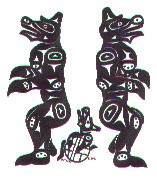 September 1, 2020Native Indian Football Association3065 Thorne Rd., Duncan, BC Canada, V9L 6V91-778- 833-4973 danothorne@outlook.comTo Respected Players and Families, And Sponsorship Supporters :Re: Confirmation Letter for the following players for 2021-22 NIFA National Indigenous Ladies As the Head Coach of the NIFA National Indigenous Ladies Team I am pleased to confirmThe following 23 players selected to play at the Third World Indigenous Games in Rio de Janeiro, Brazil, October 20 to November 4, 2021. Alexandra Thomas, Madison Thomas , Keisha Sampson , Danielle Dawson, Margaret Badger , Carlena Gullstrom , Sarah Douglas , Kara Kamai, Devan Williams, Bella Williams , Aubrey Sparvier , Tahlaela Marks, Beth Hudson, Taryne Boudreau , Victoria Marchand,Jade Fletcher, Melody Horn , Misty Wells, Amber Wells, Lacey Baker , Iakokwenienstha Porter, Tiorahkose Jacobs,Kayla Ahenakew, Solaine Sasakamoose , Coaching Staff Harry Rice , Jason Taylor, Karina Wilson, Peggy Madaisky , Bill Wasden. There are 23 players selected from a diversity of First Nation communities across Canada, I congratulate eachplayer for their efforts and work ethic to be chosen to the team. The importance of our NIFA ladies programs creates the opportunity to rise up and to recognize the role First Nations and Indigenous women play in our communities through sport and culture.As athletes who have qualified to play with NIFA’s elite team will require the utmost commitment and dedication in order to reach their physical, emotional, mental and spiritual well-being. The benefits will give each player opportunities to be role models, develop leadership skills and be ambassadors for their families and First Nations Indigenous people of Canada.Preparation for athletes will include: a rigorous weekly training plan, training camps & soccer competitions, individual skill development, team building, fundraising and opportunity play internationally in Brazil, a trailblazer for First Nation and Indigenous women & girls. The NIFA Women’s National Team is a high performing group of First Nations Indigenous athletes who will prepare in a holistic way that will prepare them for the high humid weather conditions the team will play in.The players paid for all training camps and tryouts that were held in Vancouver, BC and Montreal . The Each player is fundraising $3500.00 to cover their Flights,Accommodations,Transportation and Food, to Brazil in October The hosting World Committee has not committed to any costs for travelling teams.It is requested that respected communities and sponsorship partners support our young ladies for this talented National Aboriginal Ladies Soccer Team. I am honored to put together a talented coaching staff that will support these fine young ladies for the Third World Indigenous Games 2021.Please if you require any information; feel free to contact me at 778-833-4973 or via email danothorne@outlook.com. Thank you for your time and attention.Respectfully,Dano ThorneDano ThorneHead Coach NIFA